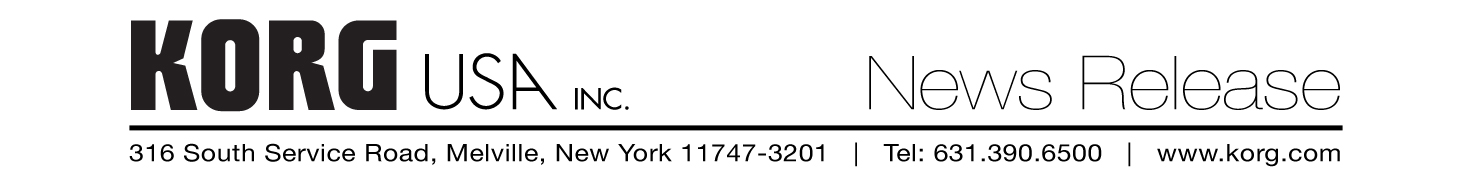 KORG USA contact:Morgan Walker 
Morganw@korgusa.com
P: 631-816-5915Press contact:Robert Clyne, Clyne MediaRobert@clynemedia.comP: 615-300-4666For Immediate ReleaseThe Blackstar Carry-On 49-Key Folding Piano – A Perfect Holiday Gift If you know someone who wants to learn how to play the piano, or is a seasoned musician looking to have a lightweight, portable piano they can take with them anywhere, the Blackstar Carry-on 49-Key Folding Piano is the perfect gift this holiday season. This new type of piano actually folds for transport and storage. Thanks to its clever design, the keys feel like a real instrument, making the Carry-on piano the perfect solution for anyone from entry-level students to accomplished players. Users can now play the piano any time, anywhere using headphones or through the built-in stereo speakers. With 128 sounds, including acoustic and electric pianos, organ, synthesizer and more, plus rhythms and accompaniments and MIDI over USB, this is the ultimate go-anywhere piano practice and recording system.  When folded, the piano measures a mere 15.3 inches in length – allowing users to carry it in a small backpack, or put it away when visitors arrive. It weighs just 2.23 pounds too, making it a viable lightweight creative option that's ready wherever and whenever inspiration strikes. Thanks to a USB-rechargeable lithium-ion battery, the piano provides eight hours of playing time on a full charge. The Carry-on 49-Key Folding Piano comes with a USB charging cable and sustain pedal and is currently available at a $99.99 price point. For players looking for a full-size keyboard, check out the big brother – the Carry-on 88-Key Folding Piano and MIDI Controller, at a price point of $129.99. For more information, visit https://shop.blackstaramps.com/carry-on-piano-fp49/.  Product video: “49-Key Piano that Fits in Your Backpack | Carry-on Folding Piano”: https://youtu.be/DxhBah0fiYY Complete video playlist:https://youtube.com/playlist?list=PLtsnzKRMDTX2MheIiLqXMPmtBbke4BlvcAdditional photos available at https://www.dropbox.com/sh/az8243hku3bg3rx/AAAh0hGmqarZsa7i3pcX2RfIa?dl=0Photo file 1: CARRY-ON-FP49-TOP-FLAT.JPGPhoto caption 1: Blackstar Carry-on 49-Key Folding PianoPhoto file 2: CARRY-ON-FP49-LIFESTYLE-4.JPGPhoto caption 2: The Blackstar Carry-on 49-Key Folding Piano is a perfect holiday gift you can take anywhere. 